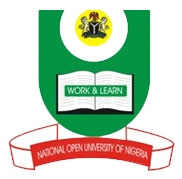 National Open University of NigeriaPlot 91, Cadastral Zone, Nnamdi Azikiwe Expressway, Jabi - AbujaFaculty of ScienceAPRIL/MAYS, 2019 EXAMINATIONSCOURSE CODE: ESM 304COURSE TITLE: Research Methods and Field TripCREDIT: 3 UnitsTIME ALLOWED: 02:30 HoursInstruction: Attempt question number ONE (1) and any other THREE (3) questionsDiscuss the major content of the following aspect of research Abstract                                (5 marks)The introduction                   (5 marks)Literature review                  (4 marks)Methodology                        (4 marks)Results                                  (4 marks)                                                               Total=22 marks Attempt a classification of research into three perspectives (4 marks x 3=12 marks)How important are the following?The Choice of Technique                         (3 marks)Environmental analysis                            (3 marks)Likely problems encountered                      (3 marks)Identification of spurious relationships    (3 marks)         Total=12 marks 4. a.  Explain the general characteristics of environmental research/study (4 marks)b. Why is the location of the study important?                               (4 marks)c. Why is the calendar of events during the study important?        (4 marks)5. Explain the following procedure;            a. Sampling design and procedure              (6 marks)          b. Data collection instrument or schedule   (6 marks)       Total = (12 marks)	6. Identify the things to do with the proposal when the research is completed   (12 marks)